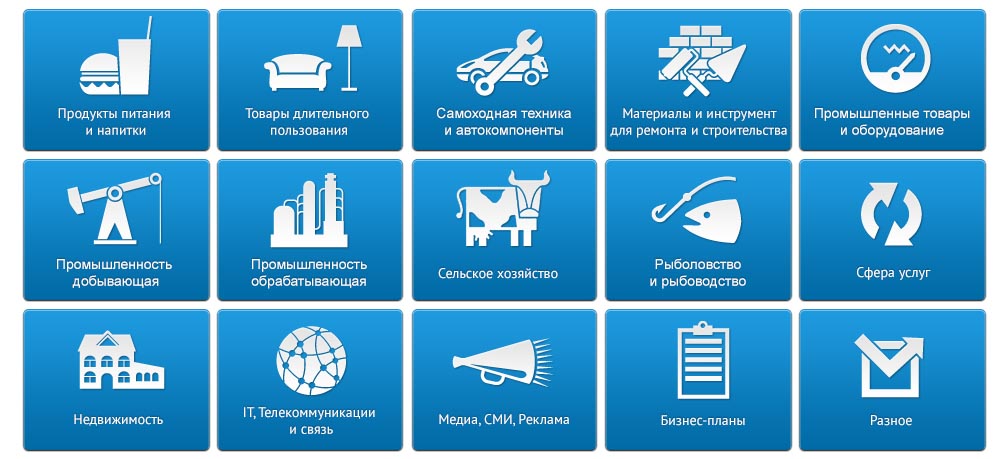 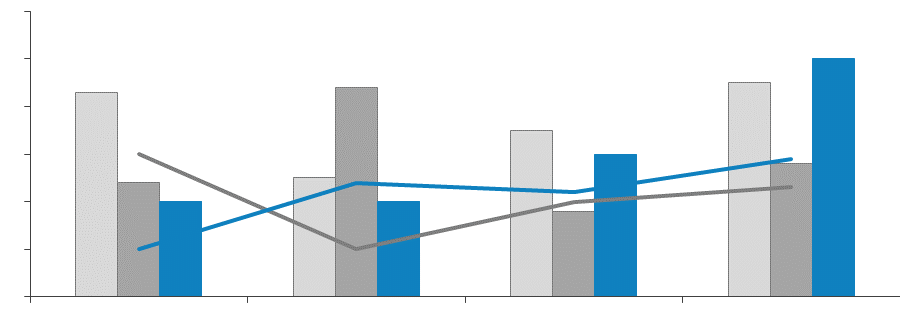 Агентство DISCOVERY Research Group было создано в 2005 г. За годы работы нашими клиентами стали тысячи компаний. Со списком клиентов можно ознакомиться тут: http://www.drgroup.ru/clients.html Наши клиенты, в том числе – крупнейшие мировые корпорации, выражают благодарность агентству за проведенные исследования http://www.drgroup.ru/reviews.html Почему маркетинговые исследования выгоднее покупать у нас?1. Мы используем максимально полный набор источников,который можно использовать в рамках кабинетного исследования, включая экспертные интервью с игроками рынка, результаты обработки баз данных ФТС РФ, данные ФСГС РФ (Росстата), профильных государственных органов и многие другие виды источников информации.2. Мы обновляем исследование на момент его приобретения.Таким образом, вы получаете обзор рынка по состоянию на самый последний момент. Наши отчеты всегда самые свежие на рынке!3. Мы максимально визуализируем данныепутем формирования таблиц и построения диаграмм. Это позволяет клиентам тратить меньше времени на анализ данных, а также использовать подготовленные нами графики в собственных документах. Естественно, при этом очень много выводов дается в текстовом виде, ведь далеко не всю информацию можно представить в виде таблиц и диаграмм.4. Все наши отчеты предоставляются клиентам в форматах Word и Excel,что позволяет Вам в дальнейшем самостоятельно работать с отчетом, используя данные любым способом (изменять, копировать и вставлять в любой документ).5. Мы осуществляем послепродажную поддержкуЛюбой клиент после приобретения отчета может связаться с нашим агентством, и мы в кратчайшие сроки предоставим консультацию по теме исследования.Методология проведения исследованийОдним из направлений работы агентства DISCOVERY Research Group является подготовка готовых исследований. Также такие исследования называют инициативными, поскольку агентство самостоятельно инициирует их проведение, формулирует тему, цель, задачи, выбирает методологию проведения и после завершения проекта предлагает результаты всем заинтересованным лицам. Мы проводим исследования рынков России, стран СНГ, Европы, США, некоторых стран Азиатско-Тихоокеанского региона.Основным предназначением готовых исследований является ознакомление участников рынка – производителей, импортеров, дистрибьюторов, клиентов, всех заинтересованных лиц, – с текущей рыночной ситуацией, событиями прошлых периодов и прогнозами на будущее. Хорошее готовое исследование должно быть логически выстроенным и внутренне непротиворечивым, емким без лишней малопригодной информации, точным и актуальным, давать возможность быстро получить нужные сведения. РЫНОЧНЫЕ ПОКАЗАТЕЛИХорошее готовое исследование должно отражать данные обо всех ключевых рыночных показателях, а значит содержать в себе информацию:об объеме, темпе роста и динамике развития производства, импорта и экспорта, и самого рынка;о различных сценариях прогноза ключевых показателей рынка в натуральном и стоимостном выражении;о структуре потребления;об основных сегментах рынка и ключевых отраслях;о ключевых тенденциях и перспективах развития рынка в ближайшие несколько лет;о ключевых факторах, определяющих текущее состояние и развитие рынка;о потребительских свойствах различных товарных групп;о рыночных долях основных участников рынка;о конкурентной ситуации на рынке;о финансово-хозяйственной деятельности участников рынка;иногда проводится мониторинг цен и определяется уровень цен на рынке;и др.ИСТОЧНИКИ ИНФОРМАЦИИДля того, чтобы клиент получил максимально детальное представление об анализируем рынке мы используем все доступные источники информации:Базы данных Федеральной Таможенной службы РФ, ФСГС РФ (Росстат).Материалы DataMonitor, EuroMonitor, Eurostat.Печатные и электронные деловые и специализированные издания, аналитические обзоры.Ресурсы сети Интернет в России и мире.Экспертные опросы.Материалы участников отечественного и мирового рынков.Результаты исследований маркетинговых и консалтинговых агентств.Материалы отраслевых учреждений и базы данных.Результаты ценовых мониторингов.Материалы и базы данных статистики ООН (United Nations Statistics Division: Commodity Trade Statistics, Industrial Commodity Statistics, Food and Agriculture Organization и др.).Материалы Международного Валютного Фонда (International Monetary Fund).Материалы Всемирного банка (World Bank).Материалы ВТО (World Trade Organization).Материалы Организации экономического сотрудничества и развития (Organization for Economic Cooperation and Development).Материалы International Trade Centre.Материалы Index Mundi.Результаты исследований DISCOVERY Research Group.Очевидно, что использование большего числа источников позволяет исследователю, во-первых, собирать максимальный объем доступной информации, дополнять информацию из одних источников информацией из других источников, во-вторых, производить перекрестную проверку получаемых сведений. Периодические печатные и цифровые СМИ подвержены влиянию участников рынка. При анализе необходимо внимательно сравнивать оценки разных показателей, предоставленных различными игроками. В базах данных ФТС РФ декларанты (импортеры и экспортеры) зачастую занижают импортную и экспортную цены. Кроме этого, многие источники не имеют возможности объективно и полно собирать всю необходимую информацию о рынке. Например, ФСГС РФ (Росстат) ведет учет сведений об объемах выпуска продукции не по всем кодам, существующим в классификаторе кодов ОКПД (общероссийский классификатор продукции по видам экономической деятельности). Следовательно, часть информации приходится получать из дополнительных источников.В силу вышеназванных причин очень важно использовать максимально широкий круг источников информации. ОБРАБОТКА БАЗ ДАННЫХ И ПРОГРАММНОЕ ОБЕСПЕЧЕНИЕПри этом сбор информации – это лишь полдела. Важно правильно обработать базы данных и рассчитать значения требующихся показателей. Для этого нужны высокая квалификация и опыт работы в программах Access, Excel, SPSS. Наши специалисты обладают этими качествами. Кроме того, за годы работы специалистами агентства DISCOVERY Research Group разработаны собственное специальное программное обеспечение и алгоритмы обработки различных баз данных, в т.ч. баз данных ФТС РФ. Это позволяет производить более точные расчеты за меньший период времени, экономя тем самым деньги Клиента. При желании вы можете ознакомиться с ними.Наши Клиенты получают возможность оперировать более точными оценками всевозможных рыночных показателей, более обоснованно оценивать позиции своей компании, прогнозировать объемы собственных продаж и продаж конкурентов!!!Этот отчет был подготовлен DISCOVERY Research Group исключительно в целях информации. DISCOVERY Research Group не гарантирует точности и полноты всех сведений, содержащихся в отчете, поскольку в некоторых источниках приведенные сведения могли быть случайно или намеренно искажены. Информация, представленная в этом отчете, не должна быть истолкована, прямо или косвенно, как информация, содержащая рекомендации по дальнейшим действиям по ведению бизнеса. Все мнение и оценки, содержащиеся в данном отчете, отражают мнение авторов на день публикации и могут быть изменены без предупреждения.DISCOVERY Research Group не несет ответственности за какие-либо убытки или ущерб, возникшие в результате использования любой третьей стороной информации, содержащейся в данном отчете, включая опубликованные мнения или заключения, а также за последствия, вызванные неполнотой представленной информации. Информация, представленная в настоящем отчете, получена из открытых источников. Дополнительная информация может быть представлена по запросу.Этот документ или любая его часть не может распространяться без письменного разрешения DISCOVERY Research Group либо тиражироваться любыми способами.ВАЖНО!Задачи, поставленные и решаемые в настоящем отчете являются общими и не могут рассматриваться как комплексное исследование рынка того или иного товара или услуги. Для решения специфических задач необходимо проведение Ad hoc исследования, которое в полной мере будет соответствовать потребностям бизнеса.Основное направление деятельности DISCOVERY Research Group – проведение маркетинговых исследований полного цикла в Москве и регионах России, а также выполнение отдельных видов работ на разных этапах реализации исследовательского проекта. Также DISCOVERY Research Group в интересах Заказчика разрабатывает и реализует PR-кампании, проводит конкурентную разведку с привлечением соответствующих ресурсов.Специалисты агентства обладают обширными знаниями в маркетинге, методологии, методике и технике маркетинговых и социологических исследований, экономике, математической статистике и анализе данных.Специалисты агентства являются экспертами и авторами статей в известных деловых и специализированных изданиях, среди которых Коммерсантъ, Ведомости, Эксперт Компания, Профиль, Рбк-Daily, Секрет фирмы и ряд других.Агентство DISCOVERY Research Group является партнером РИА «РосБизнесКонсалтинг» и многих других Интернет-площадок по продаже отчетов готовых исследований.СодержаниеСодержание	8Список таблиц и диаграмм	11Таблицы:	11Диаграммы:	12Резюме	14Глава 1. Технологические характеристики исследования	15Цель исследования	15Задачи исследования	15Объект исследования	15Метод сбора и анализа данных	15Источники получения информации	16Объем и структура выборки	16Глава 2. Классификация и основные характеристики посуды для приготовления пищи	17Виды посуды	17Классификация посуды по материалу	18Глава 3. Мировой рынок посуды для приготовления пищи	25Зарубежные бренды посуды для приготовления пищи	25Германия	25Франция	28Италия	30Испания и Португалия	34Швейцария	36Дания, Швеция, Финляндия	37Глава 4. Объем и темпы роста рынка посуды для приготовления пищи в России	41Объем и темпы роста рынка	41Алюминиевая посуда	41Прогноз развития рынка	42Глава 5. Производство посуды для приготовления пищи в России	44Объем и темпы роста производства	44Крупнейшие производители посуды	45Глава 6. Импорт посуды для приготовления пищи в Россию и экспорт посуды для приготовления пищи из России	46Импорт по видам материала и покрытия	46Импорт по категориям посуды	54Импорт алюминиевой посуды	57Импорт по типу	57Импорт по типу и торговым маркам	60Импорт по виду покрытия и торговым маркам	62Импорт по торговым маркам и ценовым сегментам	66Алюминий	66Медь	69Чугун	70Сталь	73Импорт по странам происхождения и ценовым сегментам	76Алюминий	76Медь	78Чугун	79Сталь	81Экспорт по видам материала и покрытия	84Экспорт по категориям посуды	85Экспорт алюминиевой посуды	86Экспорт по типу	86Экспорт по типу и торговым маркам	87Экспорт по виду покрытия и торговым маркам	89Экспорт по странам-получателям	91Глава 7. Основные события, тенденции и перспективы развития рынка посуды для приготовления пищи в России	92Игроки рынка посуды ориентируются на показатели прошлых лет	92Рынок посуды в преддверии сезона высоких продаж	93Прогноз спроса в разных ценовых сегментах посуды	95Глава 8. Финансово-хозяйственная деятельность и планы развития ключевых игроков рынка холодильников в России	96KUKMARA	96АМЕТ	97НМП (Нева Металл Посуда)	98МеталлИмпорт (CAStA)	101ООО "Гвура" (Jarko)	101«Ландскрона» (Vari)	103Алита	104ЛМЗ (Лысьвенский металлургический завод)	104«Завод Демидовский» (Сково)	107ООО «Эмаль»	108Список таблиц и диаграммОтчет содержит 38 таблиц и 12 диаграмм. Таблицы:Таблица 1. Объем рынка посуды для приготовления пищи в России с 2011 по 9 мес. 2015 гг., тыс. шт. и тыс. $.	41Таблица 2. Объем рынка алюминиевой посуды в России с 2011 по 9 мес. 2015 гг., тыс. шт. и тыс. $.	41Таблица 3. Выручка крупнейших производителей посуды для приготовления пищи в России, 2012-2014 гг., тыс. руб.	45Таблица 5. Импорт посуды для приготовления пищи в Россию по видам материала и покрытия с 2011 по 9 мес. 2015 гг., тыс. шт. и тыс. $.	46Таблица 6. Импорт посуды для приготовления по категориям в Россию с 2011 по 9 мес. 2015 гг., тыс. шт. и тыс. $.	54Таблица 7. Импорт алюминиевой посуды по типу (литая, штампованная) в Россию с 2011 по 9 мес. 2015 гг., тыс. шт. и тыс. $.	57Таблица 8. Импорт алюминиевой посуды по типу (литая, штампованная) и торговым маркам в Россию с 2011 по 9 мес. 2015 гг., тыс. шт. и тыс. $.	60Таблица 9. Импорт алюминиевой посуды с противопригарным покрытием по торговым маркам в Россию с 2011 по 9 мес. 2015 гг., тыс. шт. и тыс. $.	62Таблица 10. Импорт алюминиевой посуды с тефлоновым покрытием по торговым маркам в Россию с 2011 по 9 мес. 2015 гг., тыс. шт. и тыс. $.	63Таблица 11. Импорт алюминиевой посуды с керамическим покрытием по торговым маркам в Россию с 2011 по 9 мес. 2015 гг., тыс. шт. и тыс. $.	64Таблица 12. Импорт алюминиевой посуды по торговым маркам и ценовым сегментам в Россию с 2011 по 9 мес. 2015 гг., тыс. шт. и тыс. $.	67Таблица 13. Импорт медной посуды по торговым маркам и ценовым сегментам в Россию с 2011 по 9 мес. 2015 гг., тыс. шт. и тыс. $.	69Таблица 14. Импорт чугунной посуды по торговым маркам и ценовым сегментам в Россию с 2011 по 9 мес. 2015 гг., тыс. шт. и тыс. $.	70Таблица 15. Импорт стальной посуды по торговым маркам и ценовым сегментам в Россию с 2011 по 9 мес. 2015 гг., тыс. шт. и тыс. $.	73Таблица 16. Импорт алюминиевой посуды по странам происхождения и ценовым сегментам в Россию с 2011 по 9 мес. 2015 гг., тыс. шт. и тыс. $.	76Таблица 17. Импорт медной посуды по странам происхождения и ценовым сегментам в Россию с 2011 по 9 мес. 2015 гг., тыс. шт. и тыс. $.	78Таблица 18. Импорт чугунной посуды по странам происхождения и ценовым сегментам в Россию с 2011 по 9 мес. 2015 гг., тыс. шт. и тыс. $.	79Таблица 19. Импорт стальной посуды по странам происхождения и ценовым сегментам в Россию с 2011 по 9 мес. 2015 гг., тыс. шт. и тыс. $.	81Таблица 20. Экспорт посуды для приготовления пищи из России по видам материала и покрытия с 2011 по 9 мес. 2015 гг., тыс. шт. и тыс. $.	84Таблица 21. Экспорт посуды для приготовления по категориям из России с 2011 по 9 мес. 2015 гг., тыс. шт. и тыс. $.	85Таблица 22. Экспорт алюминиевой посуды по типу (литая, штампованная) из России с 2011 по 9 мес. 2015 гг., тыс. шт. и тыс. $.	86Таблица 23. Экспорт алюминиевой посуды по типу (литая, штампованная) и торговым маркам из России с 2011 по 9 мес. 2015 гг., тыс. шт. и тыс. $.	87Таблица 24. Экспорт алюминиевой посуды с противопригарным покрытием по торговым маркам из России с 2011 по 9 мес. 2015 гг., тыс. шт. и тыс. $.	89Таблица 25. Экспорт алюминиевой посуды с тефлоновым покрытием по торговым маркам из России с 2011 по 9 мес. 2015 гг., тыс. шт. и тыс. $.	90Таблица 26. Экспорт алюминиевой посуды с керамическим покрытием по торговым маркам из России с 2011 по 9 мес. 2015 гг., тыс. шт. и тыс. $.	90Таблица 27. Экспорт алюминиевой посуды по странам-получателям из России с 2011 по 9 мес. 2015 гг., тыс. шт. и тыс. $.	91Таблица 28. Пересчет объема розничной торговли в России и размера среднедушевых доходов россиян из рублей в доллары в 2014 - I пол. 2015 гг.	93Таблица 29. Отчет о прибылях и убытках компании ОАО «Кукморский завод металлопосуды», 2012-2014 гг., тыс. руб.	96Таблица 30. Отчет о прибылях и убытках компании ПАО «Ашинский металлургический завод», 2012-2014 гг., тыс. руб.	98Таблица 31. Отчет о прибылях и убытках компании ЗАО «Нева Металл Посуда», 2012-2014 гг., тыс. руб.	100Таблица 32. Отчет о прибылях и убытках компании ООО «МеталлИмпорт», 2014 г., тыс. руб.	101Таблица 33. Отчет о прибылях и убытках компании ООО «Гвура», 2012-2014 гг., тыс. руб.	102Таблица 34. Отчет о прибылях и убытках компании ООО «Ландскрона», 2012-2014 гг., тыс. руб.	103Таблица 35. Отчет о прибылях и убытках компании ООО «Алита», 2012-2014 гг., тыс. руб.	104Таблица 36. Отчет о прибылях и убытках компании ЗАО «Лысьвенский металлургический завод», 2012-2014 гг., тыс. руб.	106Таблица 37. Отчет о прибылях и убытках компании ЗАО «Завод Демидовский», 2012-2014 гг., тыс. руб.	108Таблица 38. Отчет о прибылях и убытках компании ООО «Эмаль», 2012-2014 гг., тыс. руб.	109Диаграммы:Диаграмма 1. Производство посуды для приготовления пищи в России, 2011 – 9 мес. 2015 гг., тыс. шт.	44Диаграмма 2. Производство алюминиевой посуды для приготовления пищи в России, 2011 – 9 мес. 2015 гг., тыс. шт.	44Диаграмма 3. Импорт посуды для приготовления пищи в Россию по видам материала с 2011 по 9 мес. 2015 гг., тыс. шт.	48Диаграмма 4. Импорт посуды для приготовления пищи в Россию по видам материала с 2011 по 9 мес. 2015 гг., тыс. $.	49Диаграмма 5. Импорт посуды для приготовления пищи в Россию по видам материала 9 мес. 2015 г., тыс. шт.	50Диаграмма 6. Импорт посуды для приготовления пищи в Россию по видам материала 9 мес. 2015 г., тыс. $	51Диаграмма 7. Импорт посуды для приготовления пищи в Россию по видам материала и покрытия 9 мес. 2015 г., тыс. шт.	52Диаграмма 8. Импорт посуды для приготовления пищи в Россию по видам материала и покрытия 9 мес. 2015 г., тыс. $	53Диаграмма 9. Импорт посуды для приготовления по категориям в Россию по видам материала 9 мес. 2015 г., тыс. шт.	55Диаграмма 10. Импорт посуды для приготовления по категориям в Россию по видам материала 9 мес. 2015 г., тыс. $	56Диаграмма 11. Импорт алюминиевой посуды по типу (литая, штампованная) в Россию с 2011 по 9 мес. 2015 гг., тыс. шт.	58Диаграмма 12. Импорт алюминиевой посуды по типу (литая, штампованная) в Россию с 2011 по 9 мес. 2015 гг., тыс. $.	59РезюмеВ январе 2016 года маркетинговое агентство DISCOVERY Research Group завершило исследование российского рынка посуды для приготовления пищи.Расчеты DISCOVERY Research Group, показали, что весь объем рынка посуды в России в 2014 году составил 20 299 тыс. шт. на сумму 588 223 тыс. долл. За 9 мес. 2015 года объем рынка посуды в России достиг показателя 11 836 тыс. шт. на сумму 422 932 тыс. долл.Расчеты DISCOVERY Research Group, показали, что объем рынка алюминиевой посуды в России в 2014 году составил … тыс. шт. на сумму … тыс. долл. За 9 мес. 2015 года объем рынка алюминиевой посуды в России достиг показателя …тыс. шт. на сумму … тыс. долл.За период с 2011 по 9 мес. 2015 гг. наибольшую долю импорта составляет стальная посуда для приготовления пищи: так, в 2014 году было импортировано … тыс. шт. стальной посуды на сумму … тыс. долл. За 9 мес. 2015 года было импортировано … тыс. шт. стальной посуды на сумму … тыс. долл. Импорт алюминиевой посуды для приготовления пищи составил в 2014 году …  тыс. шт. на сумму … тыс. долл., а за 9 мес. 2015 года – … тыс. шт. или … тыс. долл.Импорт чугунной и медной посуды для приготовления пищи составляет гораздо меньше в общем объеме импорта. Объем импорта медной посуды составил в 2014 году … тыс. шт. на сумму … тыс. долл., за 9 мес. 2015 года – … тыс. шт. на сумму … тыс. долл. Медная посуда в 2014 году составила … тыс. шт. на сумму … тыс. долл., за 9 мес. 2015 года – … тыс. шт. на сумму … тыс. долл.В 2014 году импорт штампованной алюминиевой посуды составил … тыс. шт. на сумму … тыс. долл., импорт литой алюминиевой посуды составил … тыс. шт. на сумму … тыс. долл. За 9 мес. 2015 года импорт штампованной алюминиевой посуды составил … тыс. шт. на сумму … тыс. долл., импорт литой алюминиевой посуды составил … тыс. шт. на сумму … тыс. долл. Глава 1. Технологические характеристики исследованияЦель исследованияОхарактеризовать текущее состояние и перспективы развития рынка посуды для приготовления пищи в России.Задачи исследованияОпределить объем, темпы роста и динамику развития российского рынка посуды для приготовления пищи в 2011 – 9 мес. 2015 гг.Определить объем и темпы роста производства посуды для приготовления пищи в России в 2011 – 9 мес. 2015 гг.Определить объем импорта в Россию и экспорта из России посуды для приготовления пищи в 2011 – 9 мес. 2015 гг.Выделить и описать основные сегменты рынка посуды для приготовления пищи в России.Охарактеризовать конкурентную ситуацию на рынке посуды для приготовления пищи в России.Составить различные сценарии прогноза ключевых показателей рынка холодильников в России до 2016 г. в натуральном и стоимостном выражении.Определить ключевые тенденции и перспективы развития рынка посуды для приготовления пищи в России в ближайшие несколько лет.Определить ключевые факторы, определяющие текущее состояние и развитие рынка холодильников в России.Описать финансово-хозяйственную деятельность участников рынка посуды для приготовления пищи.Объект исследованияРынок посуды для приготовления пищи в России.  Метод сбора и анализа данныхМониторинг документов.В общем виде целью кабинетного исследования является проанализировать ситуацию на рынке посуды для приготовления пищи и получить (рассчитать) показатели, характеризующие его состояние в настоящее время и в будущем.Источники получения информацииБазы данных Федеральной Таможенной службы РФ, ФСГС РФ (Росстат).Материалы DataMonitor, EuroMonitor, Eurostat.Печатные и электронные деловые и специализированные издания, аналитические обзоры.Ресурсы сети Интернет в России и мире.Экспертные опросы.Материалы участников отечественного и мирового рынков.Результаты исследований маркетинговых и консалтинговых агентств.Материалы отраслевых учреждений и базы данных.Материалы и базы данных статистики ООН (United Nations Statistics Division: Commodity Trade Statistics, Industrial Commodity Statistics, Food and Agriculture Organization и др.).Материалы Международного Валютного Фонда (International Monetary Fund).Материалы Всемирного банка (World Bank).Материалы ВТО (World Trade Organization).Материалы Организации экономического сотрудничества и развития (Organization for Economic Cooperation and Development).Материалы International Trade Centre.Материалы Index Mundi.Результаты исследований DISCOVERY Research Group.Объем и структура выборкиПроцедура контент-анализа документов не предполагает расчета объема выборочной совокупности. Обработке и анализу подлежат все доступные исследователю документы.Глава 6. Импорт посуды для приготовления пищи в Россию и экспорт посуды для приготовления пищи из РоссииИмпорт по видам материала и покрытияЗа период с 2011 по 9 мес. 2015 гг. наибольшую долю импорта составляет стальная посуда для приготовления пищи: так, в 2014 году было импортировано … тыс. шт. стальной посуды на сумму … тыс. долл. За 9 мес. 2015 года было импортировано … тыс. шт. стальной посуды на сумму … тыс. долл.Импорт алюминиевой посуды для приготовления пищи составил в 2014 году … тыс. шт. на сумму … тыс. долл., а за 9 мес. 2015 года – … тыс. шт. или … тыс. долл.Импорт чугунной и медной посуды для приготовления пищи составляет гораздо меньше в общем объеме импорта. Объем импорта медной посуды составил в 2014 году … тыс. шт. на сумму … тыс. долл., за 9 мес. 2015 года – … тыс. шт. на сумму … тыс. долл. Медная посуда в 2014 году составила … тыс. шт. на сумму … тыс. долл., за 9 мес. 2015 года – … тыс. шт. на сумму … тыс. долл.Таблица 5. Импорт посуды для приготовления пищи в Россию по видам материала и покрытия с 2011 по 9 мес. 2015 гг., тыс. шт. и тыс. $.Источник: по данным DISCOVERY Research GroupДиаграмма 3. Импорт посуды для приготовления пищи в Россию по видам материала с 2011 по 9 мес. 2015 гг., тыс. шт. Источник: расчеты DISCOVERY Research GroupДиаграмма 4. Импорт посуды для приготовления пищи в Россию по видам материала с 2011 по 9 мес. 2015 гг., тыс. $.Источник: расчеты DISCOVERY Research GroupЗа 9 мес. 2015 года импорт стальной посуды для приготовления пищи в натуральном выражении составил …% от общего объема импорта, алюминиевая посуда – …%, чугунная – …%, медная – …%.Диаграмма 5. Импорт посуды для приготовления пищи в Россию по видам материала 9 мес. 2015 г., тыс. шт.Источник: расчеты DISCOVERY Research Group по данным ФСГС РФАгентство маркетинговых исследованийDISCOVERY RESEARCH GROUP 125438, Москва, ул. Михалковская 63Б, стр. 2, этаж 2, подъезд 3БЦ «Головинские пруды»Тел. +7 (495) 601-91-49, (495) 968-13-14Факс: +7 (495) 601-91-49e-mail: research@drgroup.ruwww.drgroup.ru Схема проезда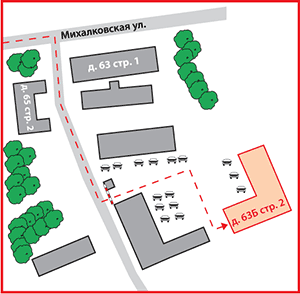 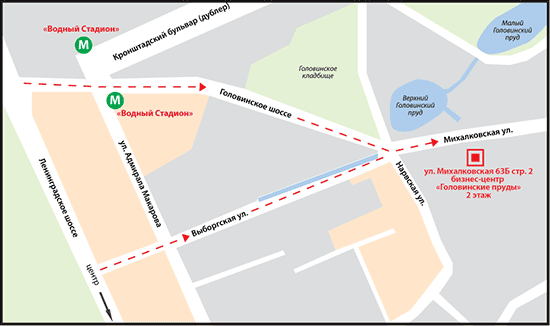 Металл/покрытие201120112012201220132013201420149 мес. 20159 мес. 2015Металл/покрытиетыс. шт.тыс. $тыс. шт.тыс. $тыс. шт.тыс. $тыс. шт.тыс. $тыс. шт.тыс. $СТАЛЬ…………………………НЕРЖАВЕЮЩЕЕ…………………………ЭМАЛИРОВАННОЕ…………………………ХРОМИРОВАННОЕ…………………………ЛАКИРОВАННОЕ ИЛИ ОКРАШЕННОЕ…………………………АЛЮМИНИЙ…………………………ПРОТИВОПРИГАРНОЕ…………………………ПРОЧЕЕ…………………………КЕРАМИЧЕСКОЕ…………………………ТЕФЛОНОВОЕ…………………………ЧУГУН…………………………НЕЭМАЛИРОВАННОЕ…………………………ЭМАЛИРОВАННОЕ…………………………МЕДЬ…………………………ПРОЧЕЕ…………………………НЕРЖАВЕЮЩЕЕ…………………………КЕРАМИЧЕСКОЕ…………………………ВСЕГО…………………………